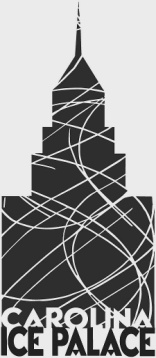 CAROLINA ICE PALACEHOCKEY DAY CAMP2018 SUMMER LUNCH MENUALL LUNCHES ARE $6 PER STUDENT per day or ($25 for the week)ALL LUNCHES INCLUDE A CHOICE OF MAIN ITEM LISTED BELOW WITH CHIPS OR CRACKERS, GRANOLA BAR, AND A BEVERAGE Camp Attendee: ____________________________SIX Choices per Day:Turkey w/cheese Sub sandwich, chips/crackers, granola bar, small soda or lemonadeHam/cheese Sub Sandwich, chips/crackers, granola bar and  soda or lemonadeGrill Cheese Sandwich, chips/crackers, granola bar and a lemonade or sodaSlice of Cheese Pizza, chips/crackers, granola bar and a  soda or lemonadeCorn Dog, chips/crackers, granola bar and a soda or lemonadeHot Dog, chips/crackers, granola bar and a  soda or lemonadePlease specify A, B, C, D, E or F choice for each day. ____Monday ____Tuesday        ____Wednesday      _ ___Thursday____FridayThe cost for the plan is $25 for the entire week or $6 per day. Please check a meal for each day. Please return this form the week prior to your first day of camp to the Carolina Ice Palace. Also, please list any special dietary concerns that may need to be addressed on the line below.__________________________________________________________________________.Type of Payment CASH   CHECK*   *Make checks payable to the Carolina Ice PalaceParticipant’s name: ______________ Contact Phone:______________We thank you for your patronage and please have a safe and productive hockey camp!  Email to James at jnewell@carolinaicepalace.com 